Домашна работа по Български език – 7. клас – 5 седмицаДомашна работа по История и цивилизации – 7. клас – 5 седмица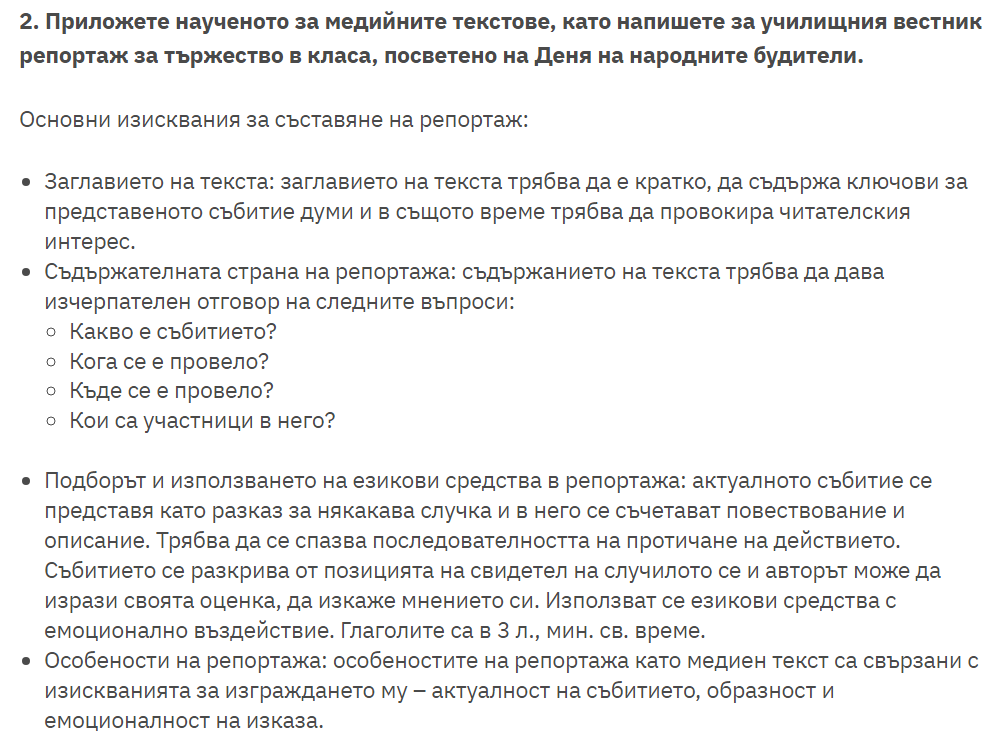 Направете презентация за Паисий Хилендарски